…../…./20…Fakültemiz ………………………………….Bölümü …… sınıfında ……………………numara   ile  öğrenim  görmekteyim.   Öğrenci  kimlik kartımı  kaybettim.	Kaybettiğime dair gazeteye verdiğim ilan ektedir. Tarafıma yeni bir öğrenci kimlik kartı verilmesi hususunda;Gereğini bilgilerinize arz ederim.Adı-Soyadı İmza:Ek: Gazete İlanıAdres: Telefon:Namık Kemal Mah. Kampüs Cad. NO:1	59030 – TEKİRDAĞ Telefon: (0 282) 250 26 25 - Faks: (0 282) 250 99 25e-posta :fef@nku.edu.tr Elektronik Ağ : http://fened.nku.edu.tr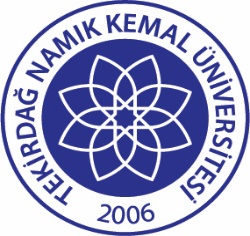 TNKÜFEN EDEBİYAT FAKÜLTESİ ÖĞRENCİ KİMLİK KARTI BAŞVURU FORMUDoküman No:EYS-FRM-170TNKÜFEN EDEBİYAT FAKÜLTESİ ÖĞRENCİ KİMLİK KARTI BAŞVURU FORMUHazırlama Tarihi:28.12.2021TNKÜFEN EDEBİYAT FAKÜLTESİ ÖĞRENCİ KİMLİK KARTI BAŞVURU FORMURevizyon Tarihi:--TNKÜFEN EDEBİYAT FAKÜLTESİ ÖĞRENCİ KİMLİK KARTI BAŞVURU FORMURevizyon No:0TNKÜFEN EDEBİYAT FAKÜLTESİ ÖĞRENCİ KİMLİK KARTI BAŞVURU FORMUToplam Sayfa Sayısı:1